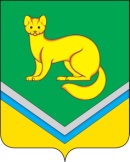 В соответствии со статьями 19, 30 Федерального закона от 21.12.1994 № 69-ФЗ «О пожарной безопасности», постановления Правительства Российской Федерации от 25.04.2012 № 390 «О противопожарном режиме», постановления Правительства ХМАО-Югры от 27.08.2011 № 312-п «О порядке введения особого противопожарного режима на территории ХМАО-Югры», постановления Администрации сельского поселения Унъюган от 20.06.2016 № 235 «Об утверждении Положения о порядке введения особого противопожарного режима в границах муниципального образования сельское поселения Унъюган», с целью обеспечения пожарной безопасности и предотвращения возникновения чрезвычайных ситуаций природного характера, в период проведения майских праздников и выходных дней на территории сельского поселения Унъюган:1. Установить особый противопожарный режим на территории сельского поселения Унъюган на период высокой пожарной опасности с 28.04.2017 года по 10.05.2017 года.2. Запретить в период действия особого противопожарного режима на территории сельского поселения Унъюган:- разведение костров;- проведение пожароопасных работ;- топку печей, кухонных очагов и котельных установок, имеющих нарушения в эксплуатации.3. Рекомендовать руководителям предприятий, организаций и учреждений всех форм собственности, осуществляющих свою деятельность на территории сельского поселения Унъюган:- провести внеплановые инструктажи с работниками о соблюдении мер пожарной безопасности на подведомственных объектах и в лесу;- организовать наблюдение за противопожарным состоянием подведомственных объектов и прилегающих к ним зонам.4. Патрульной группе в границах сельского поселения Унъюган:- провести разъяснительную работу среди населения об опасности разведения костров в лесах, на территории населенного пункта поселения и на прилегающей с ним зонах;- провести проверку систем оповещения населения о чрезвычайных ситуациях;- организовать постоянное информирование населения о введении на территории сельского поселения Унъюган особого противопожарного режима, лесопожарной обстановки, класса пожарной опасности и запрета посещения лесов населением.5. Рекомендовать гражданам, проживающих на территории сельского поселения Унъюган обеспечить личные подворья емкостями с водой и первичными средствами пожаротушения.6. Постановление обнародовать и разместить на официальном сайте Администрации сельского поселения Унъюган в информационно-телекоммуникационной сети «Интернет».7. Контроль за исполнением постановления возложить на  заместителя главы поселения по строительству и ЖКХ, заведующего отделом обеспечения жизнедеятельности и управления муниципальным имуществом Балабанову Л.В.	Глава сельского поселения Унъюган					В.И.ДеркачАДМИНИСТРАЦИЯСЕЛЬСКОГО ПОСЕЛЕНИЯ УНЪЮГАНОктябрьского районаХанты-Мансийского автономного округа - ЮгрыПОСТАНОВЛЕНИЕот 27 апреля 2017 г.                                                                                                  № 82п. УнъюганО введении особого противопожарногорежима на территории сельскогопоселения Унъюган